发展与知识产权委员会(CDIP)第十四届会议2014年11月10日至14日，日内瓦开放式合作项目和知识产权模式项目深入评估研究报告内容提要秘书处委托编拟1.	本文的附件中载有一份题为“关于开放式合作项目和知识产权模式项目的深入评估研究报告”的内容提要。由德国腓特烈斯港泽佩林大学创新管理主席，空中客车集团创新管理Manfred Bischoff博士研究所主任Ellen Enkel教授编拟，作为“放式合作项目和知识产权模式项目”的一项成果。2.	请CDIP注意本文件附件中所载的信息。[后接附件]注：本研究报告中表达的观点为作者的观点，不一定反映WIPO秘书处或本组织任何成员国的观点。内容提要虽然学者和从业者的论文大部分都是基于来自发达世界的开放式创新实例，如宝洁、飞利浦或者IBM，本报告用七个例子说明在发展中世界开放创新已经有很大进步。所有报告使用多种协作和宽范围差异和灵活协议方式扩展他们的稀缺资源。所有的项目已经建立支持周围伙伴的生态环境以扩展他们的影响范围并达到他们作为单一组织不能达到的社会目标。通过基于研究成熟的分类法分析项目Ushahidi、iHub、Eclipse、人体基因组项目(the Human Genome Project)、沙漠技术(Desertec)、国际农业分子生物学应用中心(Cambia)，以及阿尔及利亚的Cyberpark，我们可以从所有项目里得到三条主要成功要素。为了迅速扩大他们的生态系统并通过降低合作者和使用者之间的知识不对称性保持创新，所有的项目使用开源软件还有明确的规则进行捐助和商业化。稀缺资源和缺少查阅以及理解专利系统是使用开源协议的未来驱动力。此外，所有的项目使用多种不同的正式协议和开放方法以满足发达国家大型企业、企业家和非营利性合作伙伴的需要。因此，WIPO可以扩展其为发展中国家组织的服务，基于他们对不同协议的广阔范围、专利池以及翻译成本国语言还有内容更容易理解的文件的需求。WIPO特别需要了解发展创新生态系统和使用开源软件可以在加速发展中国家创新方面创造广泛优势。[附件和文件完]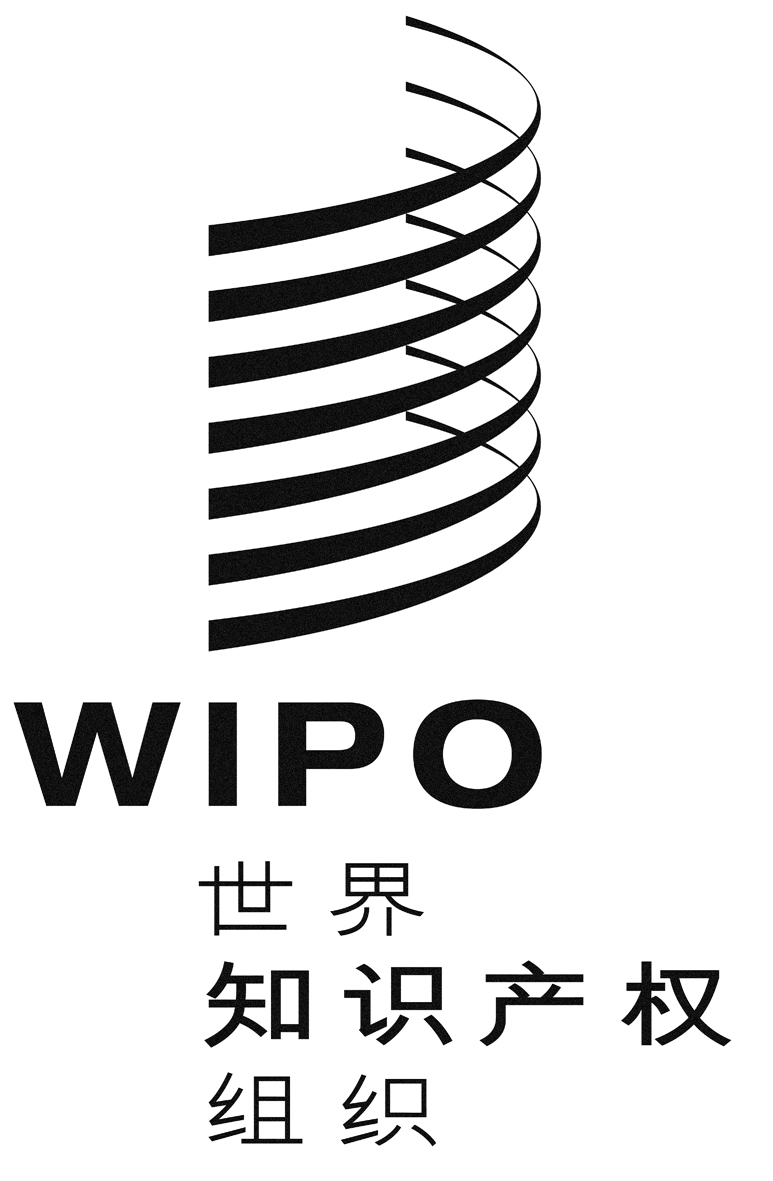 CCDIP/14/INF/14CDIP/14/INF/14CDIP/14/INF/14原 文：英文原 文：英文原 文：英文日 期：2014年9月19日  日 期：2014年9月19日  日 期：2014年9月19日  